_______________________________, _______de______________________________de_________________El interesadoFirma: ___________________________________________AUTORIZACIÓN EXPRESA DE NOTIFICACIÓN ELECTRÓNICA [1]: Marcar una X para autorizar a la Administración la notificación electrónica, de no marcarse esta opción la Administración notificará a las personas físicas por correo postal:□ Autorizo a la Comunidad Autónoma de la Región de Murcia a notificarme a través del Servicio de Notificación Electrónica por comparecencia en la Sede Electrónica de la CARM, las actuaciones que se deriven de la tramitación de esta solicitud. A tal fin, me comprometo [2] a acceder periódicamente a través de mi certificado digital, DNI electrónico o de los sistemas de clave habilitados por la Administración Regional, a mi buzón electrónico ubicado en la Sede Electrónica de la CARM https://sede.carm.es, en el apartado notificaciones electrónicas de la carpeta del ciudadano, o directamente en la URL https://sede.carm.es/vernotificaciones.Asimismo autorizo a la CARM a que me informe siempre que disponga de una nueva notificación en la Sede Electrónica, a través de un correo electrónico a la dirección de correo ___________________________________________ y/o vía SMS al nº de teléfono móvil _______________________[1] Las personas físicas podrán elegir el sistema de notificación (electrónico o en papel) ante la Administración, este derecho no se extiende a los obligados a relacionarse electrónicamente con las Administraciones previsto en el artículo 14.2 de la Ley 39/2015 (personas jurídicas, entidades sin personalidad jurídica, profesionales colegiados, empleados públicos y personas que los representen) quienes por ley están obligados a ser notificados siempre electrónicamente.[2]  De conformidad con lo dispuesto en el artículo 43.2  de la Ley 39/2015, una vez transcurridos 10 días naturales desde la puesta a disposición de la notificación en la Sede Electrónica, sin que la haya descargado, se entenderá que la notificación ha sido realizada.INFORMACIÓN SOBRE PROTECCIÓN DE DATOS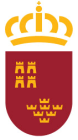 Región de MurciaConsejería de SaludDirección General de Salud Pública y AdiccionesServicio de Seguridad Alimentaria y ZoonosisTel. Información: 96836200/012P-2470ACTUACIONES DEL SERVICIO DE SEGURIDAD ALIMENTARIA Y ZOONOSIS (Denuncias, Consultas e Informes)TIPO DE SOLICITUDSolicitud/petición de informeDenunciaConsultaComunicación/presentación documentaciónTIPO DE SOLICITANTEParticularOperador económico/Empresa Alimentaria (Persona física)Operador económico/Empresa Alimentaria (Persona física)Operador económico/Empresa Alimentaria (Persona física)11DATOS DEL SOLICITANTEDATOS DEL SOLICITANTEDATOS DEL SOLICITANTEDATOS DEL SOLICITANTEIDE:IDE:IDE:IDE:IDE:IDE:IDT:IDT:APELLIDOS Y NOMBRE APELLIDOS Y NOMBRE APELLIDOS Y NOMBRE APELLIDOS Y NOMBRE APELLIDOS Y NOMBRE APELLIDOS Y NOMBRE APELLIDOS Y NOMBRE APELLIDOS Y NOMBRE APELLIDOS Y NOMBRE APELLIDOS Y NOMBRE DNI/NIEDNI/NIEDNI/NIEDNI/NIEDOMICILIO SOCIALDOMICILIO SOCIALDOMICILIO SOCIALDOMICILIO SOCIALDOMICILIO SOCIALDOMICILIO SOCIALDOMICILIO SOCIALC. POSTALC. POSTALLOCALIDAD     LOCALIDAD     LOCALIDAD     LOCALIDAD     PROVINCIATELÉFONO FIJOTELÉFONO FIJOTELÉFONO FIJOTELÉFONO MÓVIL A EFECTOS NOTIFICACIONESTELÉFONO MÓVIL A EFECTOS NOTIFICACIONESTELÉFONO MÓVIL A EFECTOS NOTIFICACIONESCORREO ELECTRÓNICO A EFECTOS DENOTIFICACIONES/PAGINA WEBCORREO ELECTRÓNICO A EFECTOS DENOTIFICACIONES/PAGINA WEBCORREO ELECTRÓNICO A EFECTOS DENOTIFICACIONES/PAGINA WEBCORREO ELECTRÓNICO A EFECTOS DENOTIFICACIONES/PAGINA WEBCORREO ELECTRÓNICO A EFECTOS DENOTIFICACIONES/PAGINA WEBCORREO ELECTRÓNICO A EFECTOS DENOTIFICACIONES/PAGINA WEBCORREO ELECTRÓNICO A EFECTOS DENOTIFICACIONES/PAGINA WEBCORREO ELECTRÓNICO A EFECTOS DENOTIFICACIONES/PAGINA WEBAPELLIDOS Y NOMBRE DEL REPRESENTANTEAPELLIDOS Y NOMBRE DEL REPRESENTANTEAPELLIDOS Y NOMBRE DEL REPRESENTANTEAPELLIDOS Y NOMBRE DEL REPRESENTANTEAPELLIDOS Y NOMBRE DEL REPRESENTANTEAPELLIDOS Y NOMBRE DEL REPRESENTANTEAPELLIDOS Y NOMBRE DEL REPRESENTANTEAPELLIDOS Y NOMBRE DEL REPRESENTANTEAPELLIDOS Y NOMBRE DEL REPRESENTANTEAPELLIDOS Y NOMBRE DEL REPRESENTANTEAPELLIDOS Y NOMBRE DEL REPRESENTANTEDNI/NIEDNI/NIEDNI/NIE2DATOS DEL OPERADOR ECONOMICO/EMPRESA ALIMENTARIADATOS DEL OPERADOR ECONOMICO/EMPRESA ALIMENTARIADATOS DEL OPERADOR ECONOMICO/EMPRESA ALIMENTARIADATOS DEL OPERADOR ECONOMICO/EMPRESA ALIMENTARIADATOS DEL OPERADOR ECONOMICO/EMPRESA ALIMENTARIADATOS DEL OPERADOR ECONOMICO/EMPRESA ALIMENTARIADATOS DEL OPERADOR ECONOMICO/EMPRESA ALIMENTARIADATOS DEL OPERADOR ECONOMICO/EMPRESA ALIMENTARIADATOS DEL OPERADOR ECONOMICO/EMPRESA ALIMENTARIADATOS DEL OPERADOR ECONOMICO/EMPRESA ALIMENTARIADATOS DEL OPERADOR ECONOMICO/EMPRESA ALIMENTARIADATOS DEL OPERADOR ECONOMICO/EMPRESA ALIMENTARIADATOS DEL OPERADOR ECONOMICO/EMPRESA ALIMENTARIANOMBRE COMERCIALNOMBRE COMERCIALNOMBRE COMERCIALNOMBRE COMERCIALNOMBRE COMERCIALNOMBRE COMERCIALNOMBRE COMERCIALNOMBRE COMERCIALNOMBRE COMERCIALNOMBRE COMERCIALNOMBRE COMERCIALNOMBRE COMERCIALNOMBRE COMERCIALNOMBRE COMERCIALDOMICILIO ESTABLECIMIENTODOMICILIO ESTABLECIMIENTODOMICILIO ESTABLECIMIENTODOMICILIO ESTABLECIMIENTODOMICILIO ESTABLECIMIENTOC. POSTALC. POSTALC. POSTALLOCALIDAD     LOCALIDAD     LOCALIDAD     LOCALIDAD     LOCALIDAD     PROVINCIATELÉFONO FIJOTELÉFONO FIJOTELÉFONO FIJOTELÉFONO MÓVIL CORREO ELECTRÓNICOCORREO ELECTRÓNICOCORREO ELECTRÓNICOCORREO ELECTRÓNICOCORREO ELECTRÓNICOCORREO ELECTRÓNICOCORREO ELECTRÓNICOCORREO ELECTRÓNICOCORREO ELECTRÓNICOCORREO ELECTRÓNICOACTIVIDAD ALIMENTARIAACTIVIDAD ALIMENTARIAACTIVIDAD ALIMENTARIAACTIVIDAD ALIMENTARIAACTIVIDAD ALIMENTARIAACTIVIDAD ALIMENTARIAACTIVIDAD ALIMENTARIAACTIVIDAD ALIMENTARIAACTIVIDAD ALIMENTARIANº REGISTRO/ AUT. AUTONOMICANº REGISTRO/ AUT. AUTONOMICANº REGISTRO/ AUT. AUTONOMICANº REGISTRO/ AUT. AUTONOMICANº REGISTRO/ AUT. AUTONOMICA33EXPONEEXPONEEXPONEEXPONEEXPONEEXPONEEXPONEEXPONEEXPONEEXPONEEXPONEEXPONE4SOLICITA/DENUNCIA/CONSULTA/COMUNICASOLICITA/DENUNCIA/CONSULTA/COMUNICA55INFORMACIÓN LEGAL 1.-La inexactitud, falsedad u omisión, de carácter esencial, en cualquier dato, manifestación o documento que se acompañe o incorpore a esta Declaración o la no presentación de la misma ante la Administración competente determinará la imposibilidad de continuar con el ejercicio del derecho o actividad afectada desde el momento en que se tenga constancia de tales hechos, sin perjuicio de las responsabilidades penales, civiles o administrativas a que hubiera lugar, de acuerdo con lo establecido en el artículo 69 de la Ley 39/2015, de 1 de octubre.2.-Cualquier modificación que se produzca respecto de la situación anterior, deberá comunicarse a esta Dirección General de Salud Pública y Adicciones. Sin perjuicio de las facultades de comprobación, control e inspección que tiene atribuida 3.- Los datos de carácter personal recogidos en este documento se van a integrar en el fichero SISAZ con la exclusiva finalidad de gestionar solicitud. El responsable de este fichero/tratamiento es la Dirección General de Salud Pública y Adicciones, ante cuyo titular puede el interesado ejercitar los derechos de acceso, rectificación, cancelación y oposición, todo ello de conformidad con lo dispuesto en los artículos 12 al 18 de la Ley Orgánica 3/2018, de 5 de diciembre, de Protección de Datos Personales y garantía de los derechos digitales. 1.-La inexactitud, falsedad u omisión, de carácter esencial, en cualquier dato, manifestación o documento que se acompañe o incorpore a esta Declaración o la no presentación de la misma ante la Administración competente determinará la imposibilidad de continuar con el ejercicio del derecho o actividad afectada desde el momento en que se tenga constancia de tales hechos, sin perjuicio de las responsabilidades penales, civiles o administrativas a que hubiera lugar, de acuerdo con lo establecido en el artículo 69 de la Ley 39/2015, de 1 de octubre.2.-Cualquier modificación que se produzca respecto de la situación anterior, deberá comunicarse a esta Dirección General de Salud Pública y Adicciones. Sin perjuicio de las facultades de comprobación, control e inspección que tiene atribuida 3.- Los datos de carácter personal recogidos en este documento se van a integrar en el fichero SISAZ con la exclusiva finalidad de gestionar solicitud. El responsable de este fichero/tratamiento es la Dirección General de Salud Pública y Adicciones, ante cuyo titular puede el interesado ejercitar los derechos de acceso, rectificación, cancelación y oposición, todo ello de conformidad con lo dispuesto en los artículos 12 al 18 de la Ley Orgánica 3/2018, de 5 de diciembre, de Protección de Datos Personales y garantía de los derechos digitales. 1.-La inexactitud, falsedad u omisión, de carácter esencial, en cualquier dato, manifestación o documento que se acompañe o incorpore a esta Declaración o la no presentación de la misma ante la Administración competente determinará la imposibilidad de continuar con el ejercicio del derecho o actividad afectada desde el momento en que se tenga constancia de tales hechos, sin perjuicio de las responsabilidades penales, civiles o administrativas a que hubiera lugar, de acuerdo con lo establecido en el artículo 69 de la Ley 39/2015, de 1 de octubre.2.-Cualquier modificación que se produzca respecto de la situación anterior, deberá comunicarse a esta Dirección General de Salud Pública y Adicciones. Sin perjuicio de las facultades de comprobación, control e inspección que tiene atribuida 3.- Los datos de carácter personal recogidos en este documento se van a integrar en el fichero SISAZ con la exclusiva finalidad de gestionar solicitud. El responsable de este fichero/tratamiento es la Dirección General de Salud Pública y Adicciones, ante cuyo titular puede el interesado ejercitar los derechos de acceso, rectificación, cancelación y oposición, todo ello de conformidad con lo dispuesto en los artículos 12 al 18 de la Ley Orgánica 3/2018, de 5 de diciembre, de Protección de Datos Personales y garantía de los derechos digitales. Responsable del tratamientoDirección General de Salud Pública y Adicciones. Consejería de SaludDatos de contacto del titular de la Dirección General: -Puede dirigirse a la sede administrativa del órgano al que se presenta esta comunicación previa en Ronda de Levante, 11. 30008, Murcia.-Llamar al teléfono 968 365425 o al de información ciudadana 012.-O a la dirección de correo electrónico siguiente: dgsaludpublica@carm.esDelegado de Protección de Datos: Inspección General de Servicios de la CARM.dpdigs@carm.esFinalidad del tratamientoAutorización, y control e inspección de actividades.La información facilitada será tratada con el fin de ejercer las competencias previstas en la normativa vigente en materia de inscripción en el RGSEAA, control e inspección de las actividades de fabricación o elaboración, almacenamiento, distribución, transporte y venta al por mayor de productos de origen no animal y distribución de productos de origen animal sin almacenamiento. Los datos personales se conservarán mientras sean necesarios para la realización de las actuaciones relativas a la comunicación previa, así como su archivo.Legitimación del tratamientoEl tratamiento se legitima por ser necesario para el ejercicio de poderes públicos.La base jurídica en la que se basa el tratamiento es la recogida en el Reglamento (CE) nº 852/2004 del Parlamento Europeo y del Consejo, de 29 de abril de 2004, relativo a la higiene de los productos alimenticios; en el Reglamento(CE) nº 853/2004 del Parlamento Europeo y del Consejo, de 29 de abril de 2004, por el que se establecen normas específicas de higiene de los alimentos de origen animal, así como el RD 191/2011, de 18 de febrero, sobre RGSEAA.Destinatarios de cesiones Se cederán datos a terceros para el ejercicio de las competencias compartidas.Los datos de carácter personal se cederán a la Agencia Española de Seguridad Alimentaria y Nutrición (Servicio de Registro General Sanitario de Alimentos).Derechos del interesadoTiene derecho a acceder, rectificar y suprimir los datos, así como otros derechos.Puede ejercitar sus derechos de acceso, rectificación, supresión, oposición, limitación y portabilidad de los datos, presentado una solicitud dirigida al responsable del tratamiento. También tiene derecho a presentar una reclamación ante la AEPD.Descarga del modelo de solicitud:: http://www.carm.es/web/pagina?IDCONTENIDO=2736&IDTIPO=240&RASTRO=c76$m2474,229